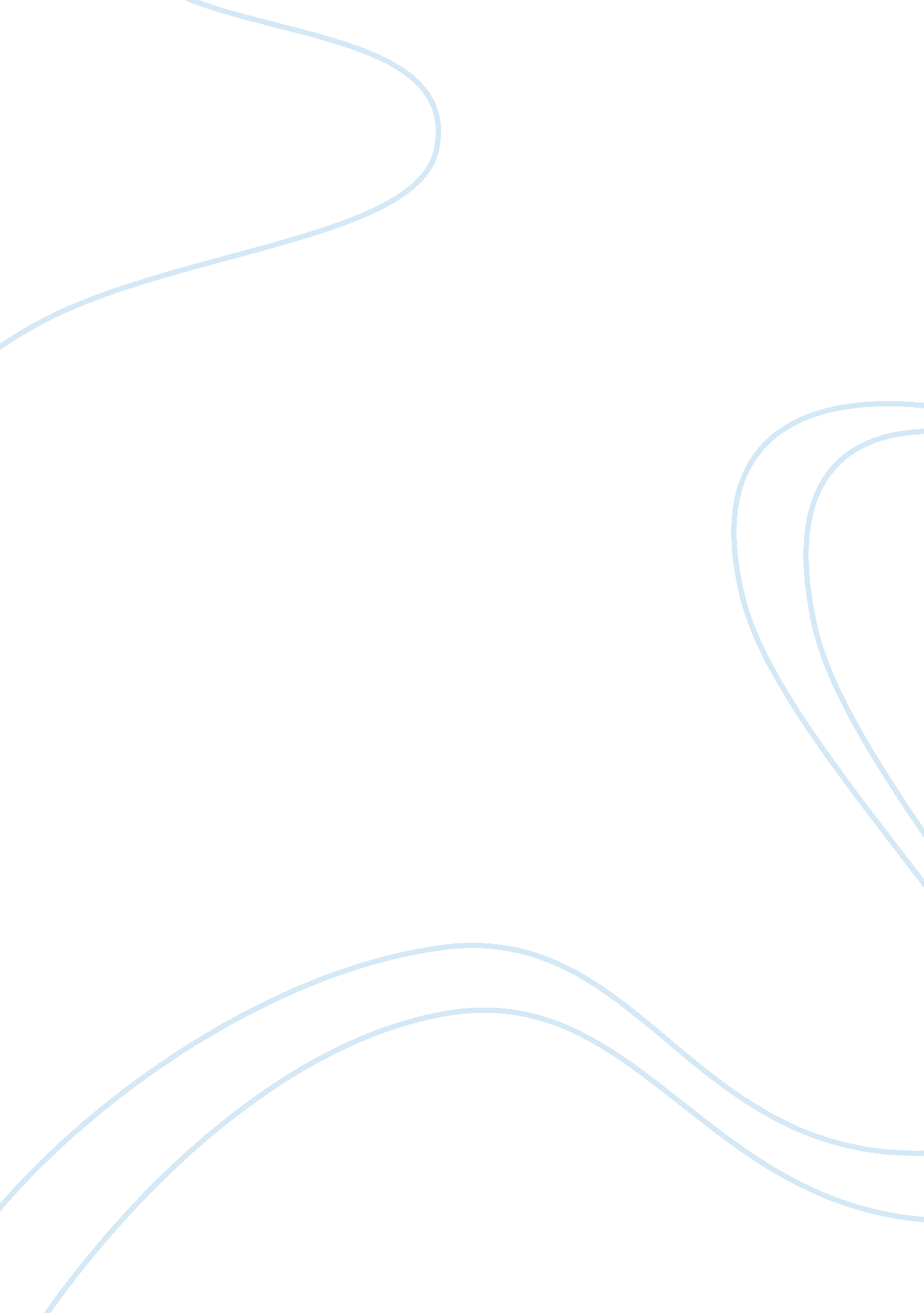 My personal management plan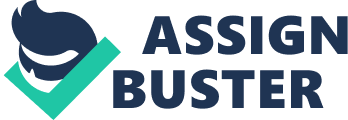 This plan will help with the discipline aspect of the classroom and helping students know what expectations are when entering into the classroom if done on a consistent basis. In the beginning of the school expectation should be given so that students are aware of the goals that are expected of them collectively and individually. With this classroom management plan there are a few things that should be taken into consideration in order for the plan to be of success. Shown below are a few steps that could be used in the classroom: Step 1, It’s Easier to get Easier, Step 2, Fairness is key, Step 3, Deal with disruption in the classroom as little as possible, Step 4, Avoid confrontation in front of students, Step 5, Stop disruptions with a little humor, Step 6, Keep High Expectation in your Classroom, Step 7, Over plan, Step 8, Be Consistent, Step 9, Make Rules Understandable and Step 10, Start everyday fresh. Having a classroom management plan set in place for your classroom will give students goals to look forward to accomplish with taking their education seriously for their future. My Personal Classroom Management Plan My personal management plan will start off with a motivational quote of the day that will encourage students daily. With this motivational quote daily will be followed along with the ten steps that makes up a successful classroom management plan. The first step is called it’s easier to get easier and this is simply setting the tone of your classroom day one with your students because believe it or not students come in scoping to see what they can and cannot get away with in their classroom. Secondly, fairness is key this is making sure that all students are treated the same overall unconditionally because they pick up on favoritism within the classroom. Thirdly, deal with disruptions with as little interruption as possible. This is saying instead of stopping completely in the middle of your lesson to chastise a student for not paying attention try calling on the student with a question in reference to what the class discussion is to alert them that you do see them off task and this should help them get back on task. Fourthly, it is important to avoid confrontations in front of students even though in some cases you can make your point that way but every disciplinary action should be handled on a personal note so that you don’t lose a chance of teaching that student because of embarrassment. Fifthly, stop disruptions with a little humor. Sometimes classrooms can seem so serious all the time and even though that student may have disturbed the flow of the teaching the class may need that moment of laughter to break the ice for second and then get back on track. Sixthly, keep high expectations in your classroom. Always expect nothing but the best from your students academically. Expect nothing but positive behavior in the classroom. Expect for your students to know that there is a time and place for everything and that they know when to determine that time at the sound of your voice when you start the day off with what the expectations are for the day. Seventhly, over plan each day so that there is no free time for the classroom to go another route in a way that you do not intend for you class to go. There is never too much work on one topic just in case the lesson doesn’t go as long as intended you will always have extra activities. Eighthly, be consistent being consistent is what makes the flow of the classroom go smoothly throughout the day and throughout the school year. As a teacher being strict one day and lenient the next day will cause for your students to lose respect for you and will tend to now try and run over you because they now feel like they can get away with misbehavior. Ninthly, make rules understandable, all rules should be short simple and precised of what is expected and what is not expected of them and consequences should be known ahead of time so that no surprises are made and when inappropriate actions are made they already know what is going to happen to them because of that action. Last but not least, start fresh every day, each day is a new day and should be handled in such a manner no action from the day before should role over into the next day. Me as a Teacher!!! As an educator I see myself as a positive role that students can look up to. As an positive role model I must conduct myself with a positive and respectful attitude. My students will know the importance of giving respect to receive respect and this is something that I go by no matter what the age is everyone deserves respect. I see myself as an educator that is passionate about what it is that I do. I want nothing but the best for my students and want to see each and every one of them prosper in success with their future endeavors. As a teacher I feel that it is my duty to go the extra mile in making sure that they are successful to face society and whatever else that may be put up against. As an educator it is my duty to nurture and love these students as if they were my own being that they are with me majority of the time in a day and five days of the seven days in a week. It is important for me to understand that all students are not coming from positive households and to make the time at school meaningful and worthwhile that there is hope and another look of life than what they may see each day when leaving school. It is my duty to be a responsible leader and educator because I have influential students’ lives in my hand. What’s expected from the Students!!! What I have come to realize is that students/ children like structure. It is important for them to know that they cannot run over their teacher or any adult. Everyday my students will be greeted and at the starting of the class they will be reminded of classroom expectations. Students will be required and held accountable for the following responsibilities: • Self- Control • Positive attitude as a person and in the classroom overall • Saying I CAN’T is not an option • Quitting is not an option when something is challenging • Respect one another as they respect all adults Respect their classroom as their learning academic environment space • Encourage one another!!! Atmosphere of the Classroom!!! It is important to make sure that your classroom is conducive for learning. This is simply having your classroom free of clutter. If the classroom is chaotic with mess and everything is all over the place then nine time out of ten then students and the classroom will be ran in chaos because the brain is clouded with the unorganized materials that is around the individuals. Classrooms should display the way of learning that students take on. As the leader of your classroom sanctuary it is important that you make sure the atmosphere is positive, welcoming and comfortable for your students. Student Conduct!!! It is important that you get your students to understand the importance of their education, how valuable it is and beneficial for their future. Students must know how to conduct there selves accordingly in how they want others to see them as behaved students. I believe when students are included in making decisions in the classroom that you get a different response from them as a hold. This gives students a responsibility and makes them feel included in how they believe the classroom should be run. This helps to cherish the rules more in the classroom because they feel that they had something to do with the decision made for the rules. It is important to make sure that lessons are exciting to your students so that the lessons keep their attention throughout. Behavior Intervention Strategies!!! Behavioral strategies are very important because all students are not going to behave in a way that you expect for them to behave. In some cases you always have one student that want to see how far they can push you with their behavior. With this plan you can nip it in a bud right away and let them know that their behavior is unacceptable and will not be tolerated in the classroom. Also, there are positive and negative behaviors that either needs to reprimand or praised for what it is that they have done. Strategies that can be used are as follow: • Rewarding a student when they have followed instructions or done something that was worth bringing attention to so that they know what it is that they you are expecting from them. • Being consistent with consequences when rules are broken. • Be mindful that some students do things because they need that extra attention that they may not be getting at home from their parents. • Always, be ready for change in case the way you intended to correct a situation does not work with this particular student. Introducing the Plan!!! Introducing the classroom management plan to the classroom will simply discuss expectations of them as a group and individually. They will know and understand that our academics will not be taken lightly and should be done to the best of their ability. They know in the beginning that we all will respect one another collectively and no one will be disrespected in the classroom. This plan will be presented at the beginning of the school year to the parents and the students and expectations will start each school day so that students know that I am serious and take what it is that I do serious as well. Overall, having a classroom management plan in place for your classroom will help the day by day and school years go so much smoother. Not only having the plan makes the classroom run smoother but being consistent with what you stand by keeps students in place and in line and have a better success rate. It is important and okay for your students to know that you will do whatever it takes for them to above level but they must do their part as well and that’s with will power, courage and motivation. 